Dallas Chapter Only ScholarshipATTENTION DALLAS CHAPTER REPRESENTATIVESAND SUSTAINING MEMBERSDo you have a relative who would be eligible for the Dallas Chapter Scholarship Award?   Candidates must be a relative of a Dallas Chapter representative, sustaining member, or their spouse (this includes nieces, nephews, cousins and grandchildren) and graduating from counties within the Dallas/Fort Worth Metroplex.  Relatives of member firm Executives are not eligible.Recipients are judged on leadership, scholastic ability, community service, financial need and plans/goals for the future. Representatives of the B/C/DP Committee will act as independent judges, treating each application confidentially.Please contact your candidate today and have them complete an application.  The winner will be selected in April 2017 and the award will be presented at the 2017 May Chapter Scholarship Awards Night. Please submit completed applications to:Patricia MonserrateDallas Area Rapid TransitP.O. Box 660163Dallas. Texas 75266-7206214-749-3584pmonserrate@dart.orgAll applications are due by April 3, 2017. Application is also available on our website: www.ewidallas.com 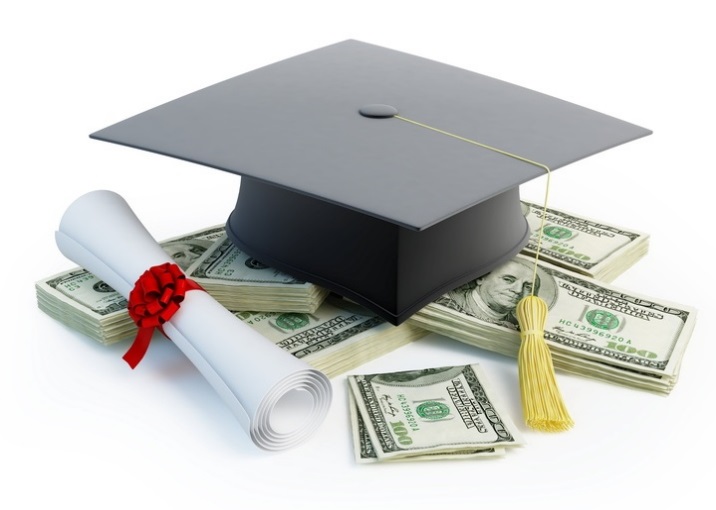 2016-2017 STUDENT APPLICATION 
Dallas Chapter Only Scholarship 
Executive Women International® Dallas ChapterInformation Submitted on this application shall be treated confidentially by committee membersPLEASE PRINT OR TYPEStudent Name Click here to enter text.Home Address Click here to enter text.Home Phone Click here to enter text.Date of Birth Click here to enter text.          Social Security Number Click here to enter text.High School Name Click here to enter text.School Address Click here to enter text.School Phone Click here to enter text.Name of Principal Click here to enter text.or School CounselorName of Parent or Guardian Click here to enter text.Address Click here to enter text.Mother's Name Click here to enter text.Employed by Click here to enter text.              Title or Position Click here to enter text.Address Click here to enter text.Father's Name Click here to enter text.Employed by Click here to enter text.        Title or Position Click here to enter text.Address Click here to enter text. 
Family's Annual Income (Gross including bonus, incentive, commission, etc.)  $20-30,000      $30-40,000      $40-50,000      $50-60,000	      Over $60,000Names/Ages of other Children in the Family Click here to enter text.Autobiographical InformationImportant Events in Your Life Click here to enter text.Special Programs In Which You've Participated Click here to enter text.Awards or Prizes Won (Include Any Awards Earned During High School Such as National Honor Society and Scholastic Contests Entered) Click here to enter text.Work Experience Click here to enter text.Extracurricular Activities Including Community And Service Activities (Include Participation In Clubs And Offices Held) Click here to enter text.Have You Taken The Scholastic Aptitude Test (SAT) For College Entrance? 
If Yes, Date: Click here to enter text.   Score: Click here to enter text.Have You Taken The ACT For College Entrance?If Yes, Date: Click here to enter text. Score: Click here to enter text.Your Academic Standing in Senior Class:	Your Class Rank: Click here to enter text.	  Upper 10%   Upper 25%   Upper 50%Your College Preference: First Choice Click here to enter text.Second Choice Click here to enter text.Third Choice Click here to enter text.Have you applied for other scholarships, financial aid or student loans?	  Yes	  NoIf yes, please describe Click here to enter text.Amount (if any) of financial aid expected from these or other sources Click here to enter textDo you plan to work part-time to help defray the cost of your education?	  Yes	  NoName and address of EWI Representative or Sustaining Member and Firm (if applicable) who recommended you for the Dallas Chapter Scholarship:Rep/Member Name Click here to enter text.Firm/Address Click here to enter text.Please briefly state below why you feel qualified for a scholarship. Also, please comment on your future aspirations 
and goals following completion of your college education: Click here to enter text.For the Committee's consideration, please furnish the following:- A letter of recommendation from your Senior Counselor. - A transcript of your high school grades.- Personal recommendations (optional)Click here to enter text.                                                         Click here to enter text.Student’s Signature						             DateI, the undersigned Parent/Legal Guardian of the above applicant, certify that I approve of the applicant's participation in this scholarship program. I hereby authorize my child's school and principal to release transcripts and/or pertinent information to the Scholarship Committee for selection purposes.Click here to enter text.                                                                   Click here to enter text.Parent/Guardian’s Signature                                                 Date